Открытое акционерное общество «Российский институт градостроительства и инвестиционного развития «ГИПРОГОР»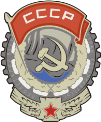 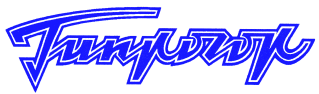 Заказчик: Администрация Верхнедонского района Ростовской областиМуниципальный контракт:№ 01583000157200000070001 от 31.03.2020Проект внесения изменений в генеральные планы, правила землепользования и застройки сельских поселений Верхнедонского района Ростовской области в части подготовки сведений по координатному описанию границ населенных пунктов и сведений о границах территориальных зон в соответствии с Градостроительным кодексом РФ2 ЭТАП. Проведение работ по подготовке проекта внесения изменений в генеральные планы поселений Верхнедонского района Ростовской областиТом 1. Книга 2 Положение о территориальном планировании (корректировка). МО «Казанское сельское поселение» Верхнедонского районаМосква 2020 годОткрытое акционерное общество «Российский институт градостроительства и инвестиционного развития «ГИПРОГОР»Заказчик: Администрация Верхнедонского района Ростовской областиМуниципальный контракт:№ 01583000157200000070001 от 31.03.2020Проект внесения изменений в генеральные планы, правила землепользования и застройки сельских поселений Верхнедонского района Ростовской области в части подготовки сведений по координатному описанию границ населенных пунктов и сведений о границах территориальных зон в соответствии с Градостроительным кодексом РФ2 ЭТАП. Проведение работ по подготовке проекта внесения изменений в генеральные планы поселений Верхнедонского района Ростовской областиТом 1. Книга 2 Положение о территориальном планировании (корректировка). МО «Казанское сельское поселение» Верхнедонского района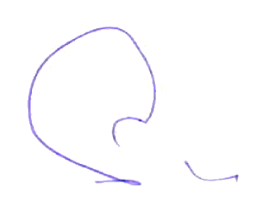 Заместитель Генерального директора                                                            С.И. Бычков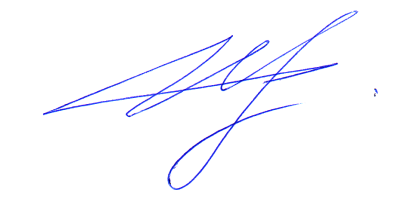 Руководитель проекта                                                         Д.С. ТатарниковСОСТАВ ПРОЕКТАВВЕДЕНИЕ Внесение изменений в генеральный план и правила землепользования и застройки МО «Казанское сельское поселение» разрабатывается в составе работы, направленной на разработку предложений и рекомендаций по нормативно-правовому обеспечению и совершенствованию муниципального образования Верхнедонского района Ростовской области, и выполняется по заказу Администрации муниципального образования Верхнедонского района Ростовской области в соответствии с Муниципальным контрактом №01583000157200000070001 от 31.03.2020 года и с утверждённым Техническим заданием. Муниципальный контракт заключен между Администрацией Верхнедонского района Ростовской области, с одной стороны, и ОАО «Гипрогор» (г. Москва), с другой. Основание для разработки является Постановление Администрации Верхнедонского района Ростовской области от 27.12.2019 № 1310 «О разработке проекта внесения изменений в генеральные планы и правила землепользования и застройки сельских поселений Ростовской области. А также: Подпрограмма «Территориальное планирование и развитие территорий, в том числе для жилищного строительства» государственной программы «Территориальное планирование и обеспечение доступным и комфортным жильем населения Ростовской области», утвержденной постановлением Правительства Ростовской области от 17.10.2018 № 642; Муниципальная подпрограмма «Территориальное планирование и развитие территорий, в том числе для жилищного строительства» муниципальной программы «Территориальное планирование и обеспечение доступным и комфортным жильем населения Верхнедонского района» утвержденной постановлением Администрации Верхнедонского района от 31.10.2018 № 1113.Генеральный план является градостроительным документом, определяющим в интересах населения и государства условия формирования среды жизнедеятельности, направления и границы развития территорий как внутри населённого пункта, так и на прилегающих территориях, установление и изменение границ населенного пункта, функциональное зонирование территорий, развитие инженерной, транспортной и социальной инфраструктур, градостроительные требования к сохранению объектов историко-культурного наследия и особо охраняемых природных территорий, экологическому и санитарному благополучию.Территориальное планирование осуществляется в соответствии с действующим федеральным и региональным законодательством, муниципальными правовыми актами и направлено на комплексное решение задач развития и решение вопросов местного значения как Казанского сельского поселения, так и Верхнедонского района Ростовской области в целом. Цели работы:Внесение изменений в генеральные планы и правила землепользования и застройки муниципальных образований, в части корректировки и координатного описания линии границ населенных пунктов, а также корректировки и координатного описания линии границ территориальных зон, осуществляется с целью приведения документов территориального планирования и градостроительного зонирования в соответствие с действующим законодательством Российской Федерации.Основные задачи работы:1. Осуществить анализ документов территориального планирования, градостроительного зонирования, документов государственного фонда данных, полученных в результате проведения землеустройства, сведений Единого государственного реестра недвижимости (далее – ЕГРН), сведений и документов государственных картографо-геодезических фондов, материалов лесоустройства, иных предусмотренных законодательством документов и сведений на предмет:сопоставления и уточнения границ населенных пунктов со сведениями ЕГРН;уточнения перечня населенных пунктов, для которых требуется изменение границ;выявления факторов, препятствующих внесению сведений о местоположении границ населенных пунктов в ЕГРН. К данным факторам относится пересечение границ населенных пунктов, установленных генеральными планами муниципальных образований, с границами муниципальных образований, границами земельных участков, состоящих на государственном кадастровом учете, границами лесных участков и наличие реестровых ошибок в местоположении земельных участков и т.д.2. Разработать актуальную редакцию генеральных планов поселений, в целях корректировки границ населенных пунктов, входящих в состав соответствующего поселения, в том числе:привести описание и отображение объектов местного значения и функциональных зон в соответствие с Требованиями к описанию и отображению в документах территориального планирования объектов федерального значения, объектов регионального значения, объектов местного значения (утв. приказом Минэкономразвития России от 09.01.2018 № 10);привести содержание материалов генерального плана поселения в соответствие с частью 3 статьи 23 Градостроительного кодекса Российской Федерации; привести материалы генерального плана поселения в соответствие требованиями размещения в федеральной государственной информационной системе территориального планирования.3. Разработать актуальную редакцию Правил землепользования и застройки муниципального образования, в том числе:привести содержание правил землепользования и застройки сельских поселений в соответствие с частями 2, 4 статьи 30 ГрК РФ;привести границы территориальных зон согласно статье 34 ГрК РФ в соответствие:с функциональными зонами и параметрами их планируемого развития, определенных генеральным планом сельских поселений; с существующим землепользованием;привести виды и состав территориальных зон в соответствие со статьей 35 ГрК РФ;привести виды разрешенного использования земельных участков и объектов капитального строительства применительно к каждой территориальной зоне в соответствие с действующей редакцией Классификатора видов разрешенного использования земельных участков (утв. приказом Минэкономразвития России от 01.09.2014 № 540).4. Сформировать сведения, о границах населенных пунктов, входящих в состав поселения, сведений о границах территориальных зон поселения, необходимые для внесения их в Единый государственный реестр недвижимости.5. Обеспечить сопровождение (в том числе техническое) процедуры:проведения публичных слушаний/общественных обсуждений;утверждения новой редакции Генерального плана и Правил землепользования и застройки;размещения материалов градостроительных документов и сведений о координатном описании границ населенных пунктов в федеральной государственной информационной системе территориального планирования (далее – ФГИС ТП);передачи сведений о границах населенных пунктов и сведения о территориальных зонах в Единый государственный реестр недвижимости для осуществления кадастрового учета.Нормативно-правовая база Градостроительный кодекс Российской Федерации; Земельный кодекс Российской Федерации;Водный кодекс Российской Федерации;Лесной кодекс Российской Федерации;Федеральный закон от 29.12.2004 № 191-ФЗ «О введении в действие Градостроительного кодекса Российской Федерации;Федеральный закон Российской Федерации от 30.12.2015 № 431-ФЗ «О геодезии, картографии и пространственных данных и о внесении изменений в отдельные законодательные акты Российской Федерации»;Федеральный закон от 18.06.2001 № 78-ФЗ «О землеустройстве»;Федеральный закон от 24.07.2007 № 221-ФЗ «О кадастровой деятельности»;Федеральный закон от 13.07.2015 № 218-ФЗ «О государственной регистрации недвижимости»;Федеральный закон от 06.10.2003 № 131-ФЗ «Об общих принципах организации местного самоуправления в Российской Федерации»;Федеральный закон от 05.04.2013 № 44-ФЗ «О контрактной системе в сфере закупок товаров, работ, услуг для обеспечения государственных и муниципальных нужд»;Областной закон Ростовской области от 14.01.2008 № 853-ЗС «О градостроительной деятельности в Ростовской области»;Постановление Правительства РФ от 24.11.2016 № 1240 «Об установлении государственных систем координат, государственной системы высот и государственной гравиметрической системы»;Постановление Правительства РФ от 10.10.2013г. № 903 «О федеральной целевой программе «Развитие единой государственной системы регистрации прав и кадастрового учета недвижимости (2014 – 2019 годы)»;Постановление Правительства РФ от 31.12.2015 № 1532 «Об утверждении Правил предоставления документов, направляемых или предоставляемых в соответствии с частями  1, 3 – 13, 15 статьи 32 Федерального закона «О государственной регистрации недвижимости» в федеральный орган Исполнительной власти (его территориальные органы), уполномоченный Правительством Российской Федерации на осуществление государственного кадастрового учета, государственной регистрации прав, ведение Единого государственного реестра недвижимости и предоставление сведений, содержащихся в Едином государственном реестре недвижимости»;Распоряжение Правительства РФ от 30.11.2015 № 2444-р «Об утверждении комплексного плана мероприятий по внесению в государственный кадастр недвижимости сведений о границах между субъектами Российской Федерации, границах муниципальных образований и границах населенных пунктов в виде координатного описания»;Приказ Федеральной службы государственной регистрации, кадастра и картографии от 15.09.2016 № П/465 «О внесении изменений в приказ Федеральной службы государственной регистрации, кадастра и картографии от 01.08.2014 № П/369 «О реализации информационного взаимодействия при ведении государственного кадастра недвижимости в электронном виде»;Приказ Минэкономразвития России от 01.09.2014 № 540 «Об утверждении классификатора видов разрешенного использования земельных участков»;Приказ Минэкономразвития России от 21.07.2016 № 460 «Об утверждении порядка согласования проектов документов территориального планирования муниципальных образований, состава и порядка работы согласительной комиссии при согласовании проектов документов территориального планирования»;Приказ Минэкономразвития России от 28.07.2017 № 383 «Об утверждении Порядка установления местных систем координат»;Приказ Минэкономразвития России от 23.11.2018 № 650 «Об установлении формы графического описания местоположения границ населенных пунктов, территориальных зон, особо охраняемых природных территорий, зон с особыми условиями использования территории, формы текстового описания местоположения границ населенных пунктов, территориальных зон, требований к точности определения координат характерных точек границ населенных пунктов, территориальных зон, особо охраняемых природных территорий, зон с особыми условиями использования территории, формату электронного документа, содержащего сведения о границах населенных пунктов, территориальных зон, особо охраняемых природных территорий, зон с особыми условиями использования территории;ГОСТ 32453-2017 «Глобальные навигационные спутниковые системы. Системы координат. Методы преобразований координат определяемых точек» (введен в действие приказом Федерального агентства по техническому регулированию и метрологии от 12.09.2017 № 1055-ст);СП 42.13330.2016 «Градостроительство. Планировка и застройка городских и сельских поселений». Актуализированная редакция СНиП 2.07.01-89*;СП 30-102-99 «Планировка и застройка территории малоэтажного жилищного строительства» (приняты Постановлением Госстроя России от 30.12.1999 № 94);Методические рекомендации по разработке проектов генеральных планов поселений и городских округов» (утв. приказом Минрегиона РФ от 26.05.2011 № 244);Порядок согласования проектов документов территориального планирования муниципальных образований, состава и порядок работы согласительной комиссии при согласовании проектов документов территориального планирования (утв. приказом Минрегиона РФ от 21.07.2016 № 460);Технико-технологические требования к обеспечению взаимодействия федеральной государственной информационной системы территориального планирования с другими информационными системами (утв. приказом Минрегиона РФ от 02.04.2013 № 123);Инструкция о порядке проектирования и установления красных линий в городах и других поселениях Российской Федерации (РДС 30-201-98) (принята Постановлением Госстроя РФ от 06.04.1998 № 18-30);Требования к описанию и отображению в документах территориального планирования объектов федерального значения, объектов регионального значения, объектов местного значения (утв. приказом Минэкономразвития России от 09.01.2018 № 10);ГОСТ 19.101-77 «Виды программ и программных документов».ГОСТ 19.102 «Единая система программной документации. Стадии разработки».ГОСТ 19.503-79 «Руководство системного программиста. Требования к содержанию и оформлению (с Изменением № 1)».ГОСТ 34.601-90 «Автоматизированные системы. Стадии создания».ГОСТ 34.003-90 «Автоматизированные системы. Термины и определения».ГОСТ 34.602-89 «Техническое задание на создание автоматизированной системы».ГОСТ 34.201-89 «Виды, комплектность и обозначение документов при создании автоматизированных систем».ГОСТ 34.603-92 «Виды испытаний автоматизированных систем».Основные положения по аэрофотосъемке, выполняемой для создания и обновления топографических карт и планов, ГКИНП-09-32-80;Руководство по аэрофотосъемке в картографических целях» (РАФ-89), М., РИО ВТУ ГШ, 1989 г.;Инструкция по определению и обеспечению секретности топографо-геодезических, картографических, гравиметрических, аэросъемочных материалов и материалов космических съемок на территории СССР (СТГМ – 90) с требованиями дополнения ПАРО-90;Положение о местных системах координат Роснедвижимости на субъекты Российской Федерации, утвержденное Приказом Федерального агентства кадастра объектов недвижимости от 18 июня 2007 г. № П/0137;Приказ Минэкономразвития РФ от 19.10.2018 № 4с/МО «О внесении изменений в Перечень сведений, подлежащих засекречиванию, Минэкономразвития РФ, утвержденный приказом Минэкономразвития РФ от 27 февраля 2017 г. № 1с/МО».«Постановление Администрации Верхнедонского района Ростовской области от 27.12.2019 № 1310 «О разработке проекта внесения изменений в генеральные планы и правила землепользования и застройки сельских поселений Верхнедонского района Ростовской области»».Планы и программы комплексного социально-экономического развития муниципального района (при наличии) и муниципальных образований (поселений) в составе муниципального района (при наличии).Иные законодательные акты, санитарные правила и нормы и другие документы, регулирующие градостроительную деятельность и земельные отношения. Цели и задачи территориального планирования Целью разработки генерального плана Казанского сельского поселения – как документа территориального планирования муниципального образования, является определение назначения территорий, исходя из совокупности социальных, экономических, экологических и иных факторов, в целях обеспечения устойчивого развития территорий, развития инженерной, транспортной и социальной инфраструктур, обеспечение учёта интересов граждан и их объединений.Градостроительная деятельность в соответствии с генеральным планом обеспечит безопасность и благоприятные условия жизнедеятельности человека, ограничит негативное воздействие хозяйственной и другой деятельности на окружающую среду и обеспечит охрану и рациональное использование природных ресурсов в интересах настоящего и будущего поколений.В соответствии с градостроительным Кодексом Российской Федерации Генеральный план определяет стратегию функционально-пространственного развития территорий сельского поселения и устанавливает перечень основных мероприятий по формированию благоприятной среды жизнедеятельности.Исходя из этого, основными задачами, решаемыми при разработке Генерального плана Казанского сельского поселения, являются следующие:анализ внешних и внутренних факторов и предпосылок социально-экономического и пространственного развития сельского поселения;ориентации на внутренние ресурсы, а также на современный природный, экономический и социальный потенциалы;формирование социальной и транспортной инфраструктуры поселения, обеспечивающей максимум удобств для проживания и трудовой деятельности населения;повышение устойчивости природного комплекса.Выполнен анализ существующего положения, с учётом всех планировочных ограничений, определены отличительные особенности населённых пунктов – ст. Казанская, х. Ароматный, х. Поповка, х. Кукуевский, х. Мутилинский, х. Пухляковский, х. Рубеженский, уникальность мест их расположения, проведена оценка их потенциальных возможностей для развития, выявлены направления и территории развития различных функциональных зон – селитебных, промышленных, рекреационных; выполнены расчёты перспективной численности населения, объёмов строительства и реконструкции. Определены пути совершенствования транспортной и инженерной инфраструктур поселения, возможности улучшения экологического состояния, а также первоочередные мероприятия реализации основных положений генерального плана.Генеральный план Казанского сельского поселения Веpхнедонского района содержит следующие положения, которые включают в себя цели и задачи территориального планирования: установлены зоны различного функционального назначения и ограничения на их использование;даны предложения:по установлению границ сельского поселения;по установлению границ объектов градостроительной деятельности особого регулирования;по выделению территорий резерва для развития поселения;приняты решения по совершенствованию и развитию планировочной структуры;установлены:параметры развития и модернизации инженерной, транспортной, производственной, социальной инфраструктуры во взаимосвязи с развитием региональной и межселенной инфраструктур;границы территорий объектов культурного наследия и границы зон с особыми условиями использования территорий;предусмотрены меры:по защите территорий от воздействия чрезвычайных ситуаций природного и техногенного характера и мероприятия по гражданской обороне;по сохранению объектов историко-культурного и природного наследия;по улучшению экологической обстановки;разработаны первоочередные градостроительные мероприятия по реализации генерального плана, включая предложения по перечню объектов градостроительной деятельности, требующих разработки первоочередной градостроительной документации.Генеральным планом определены приоритетные направления развития сельского поселения с расчётным сроком II периода реализации – 20 лет, первоочередные мероприятия на расчетный срок I периода реализации – 10 лет, а также намечены направления перспективного развития поселения. 1. Перечень планируемых объектов местного значения1.1. Сведения о видах, назначении, наименованиях и основных характеристиках планируемых объектов местного значения в области развития транспорта для осуществления полномочия «Создание условий для предоставления транспортных услуг населению и организация транспортного обслуживания»1.2. Сведения о видах, назначении, наименованиях и основных характеристиках планируемых объектов местного значения в области образования, необходимые для осуществления полномочия «Организация предоставления общедоступного и бесплатного дошкольного начального общего, основного общего, среднего общего образования по основным общеобразовательным программам в муниципальных образовательных организациях (за исключением полномочий по финансовому обеспечению реализации основных общеобразовательных программ в соответствии с федеральными государственными образовательными стандартами), организация предоставления дополнительного образования детей в муниципальных образовательных организациях (за исключением дополнительного образования детей в муниципальных образовательных организациях (за исключением дополнительного образования детей, финансовое обеспечение которого осуществляется органами государственной власти субъекта Российской Федерации), создание условий для осуществления присмотра и ухода за детьми, содержания детей в муниципальных образовательных организациях, а также организациях отдыха детей в каникулярное время»1.3. Сведения о видах, назначении, наименованиях и основных характеристиках планируемых объектов местного значения в области физической культуры и спорта, необходимых для реализации полномочия: «Обеспечение условий для развития физической культуры и массового спорта»1.4. Сведения о видах, назначении, наименованиях и основных характеристиках планируемых объектов местного значения в области санаторно-курортной деятельности, необходимых для осуществления иных полномочий 1.5. Сведения о видах, назначении, наименованиях и основных характеристиках планируемых объектов местного значения, необходимых для реализации полномочия: «Обеспечение условий для предоставления услуг»1.6. Сведения о видах, назначении, наименованиях и основных характеристиках планируемых объектов местного значения в области инженерного обеспечения (электро-, тепло-, газо- и водоснабжения населения, водоотведения) и инженерной защиты территории от опасных природных процессов, орошения сельскохозяйственных земель для реализации иных полномочий1.6.1 Характеристики зон с особыми условиями использования территорий, установление которых требуется в связи с размещением объектов в области водоотведения1. Размер СЗЗ для канализационных очистных сооружений производительностью более 280 тыс. м3/сутки, а также при принятии новых технологий очистки сточных вод и обработки осадка, следует устанавливать в соответствии с требованиями п. 4.8. настоящего нормативного документа.2. Для полей фильтрации площадью до 0,5 га для полей орошения коммунального типа площадью до 1,0 га для сооружений механической и биологической очистки сточных вод производительностью до 50 м3/сутки, СЗЗ следует принимать размером 100 м.3. Для полей подземной фильтрации пропускной способностью до 15 м3/сутки размер СЗЗ следует принимать размером 50 м.4. Размер СЗЗ от сливных станций следует принимать 300 м.5. Размер СЗЗ от очистных сооружений поверхностного стока открытого типа до жилой территории следует принимать 100 м, закрытого типа - 50 м.6. От очистных сооружений и насосных станций производственной канализации, не расположенных на территории промышленных предприятий, как при самостоятельной очистке и перекачке производственных сточных вод, так и при совместной их очистке с бытовыми, размер СЗЗ следует принимать такими же, как для производств, от которых поступают сточные воды, но не менее указанных в табл. выше.7. Размер СЗЗ от снеготаялок и снегосплавных пунктов до жилой территории следует принимать 100 м.1.7. Сведения о видах, назначении, наименованиях и основных характеристиках планируемых объектов местного значения в области утилизации, обезвреживания, размещения отходов производства и потребления2. Перечень планируемых объектов федерального значения**Планируемые объекты федерального значения отображаются в информационных целях и не являются утверждаемыми. Планируемые объекты федерального значения не предусмотрены.3. Перечень планируемых объектов регионального значения****Планируемые объекты регионального значения отображаются в информационных целях и не являются утверждаемыми. Планируемые объекты регионального значения не предусмотрены.4. Параметры функциональных зон, а также сведения о планируемых для размещения в них объектах федерального значения, объектах регионального значения, объектах местного значения, за исключением линейных объектовСостав материалов 2 этапа. Проведение работ по подготовке проекта внесения изменений в генеральные планы поселений Верхнедонского района Ростовской области№Название чертежа(документа)Формат, грифПоложение о территориальном планировании (корректировка). Материалы по обоснованию (описанием вносимых изменений с обоснованием)МО «Верхняковское сельское поселение» Верхнедонского районаТекстовые материалыТекстовые материалыТекстовые материалыТом 1. Книга 1 Положение о территориальном планировании (корректировка). МО «Верхняковское сельское поселение» Верхнедонского района*.docx Графические материалыЛист ГП 1.1. Карта планируемого размещения объектов местного значения МО «Верхняковское сельское поселение» Верхнедонского района»mid/mif, jpegЛист ГП 1.2. Карта границ населенных пунктов, входящих в состав МО «Верхняковское сельское поселение» Верхнедонского района» mid/mif, jpegЛист ГП 1.3. Карта функциональных зон МО «Верхняковское сельское поселение» Верхнедонского района»mid/mif, jpegМатериалы по обоснованиюТекстовые материалыТом 2. Книга 1 Пояснительная записка с описанием вносимых изменений в генеральный план поселения, включающую соответствующие обосновывающие материалы, в том числе баланс территорий. МО «Верхняковское сельское поселение» Верхнедонского района *.docx Графические материалыЛист ГП 1.4. Карта современного использования территории МО «Верхняковское сельское поселение» Верхнедонского района»mid/mif, jpegЛист ГП 1.4.1. Карта современного использования территории МО «Верхняковское сельское поселение» Верхнедонского района»mid/mif, jpeg. Гриф «С»МО «Казанское сельское поселение» Верхнедонского районаТекстовые материалыТом 1. Книга 2 Положение о территориальном планировании (корректировка).  МО «Казанское сельское поселение» Верхнедонского района*.docx Графические материалыЛист ГП 2.1. Карта планируемого размещения объектов местного значения МО «Казанское сельское поселение» Верхнедонского районаmid/mif, jpegЛист ГП 2.2. Карта границ населенных пунктов, входящих в состав МО «Казанское сельское поселение» Верхнедонского районаmid/mif, jpegЛист ГП 2.3. Карта функциональных зон МО «Казанское сельское поселение» Верхнедонского районаmid/mif, jpegМатериалы по обоснованиюТекстовые материалыТом 2. Книга 2 Пояснительная записка с описанием вносимых изменений в генеральный план поселения, включающую соответствующие обосновывающие материалы, в том числе баланс территорий. МО «Казанское сельское поселение» Верхнедонского района*.docxГрафические материалыЛист ГП 2.4. Карта современного использования территории МО «Казанское сельское поселение» Верхнедонского районаmid/mif, jpegМО «Казансколопатинское сельское поселение» Верхнедонского районаТекстовые материалыТом 1. Книга 3 Положение о территориальном планировании (корректировка). МО «Казансколопатинское сельское поселение» Верхнедонского района*.docx Графические материалыЛист ГП 3.1. Карта планируемого размещения объектов местного значения МО «Казансколопатинское сельское поселение» Верхнедонского районаmid/mif, jpegЛист ГП 3.2. Карта границ населенных пунктов, входящих в состав МО «Казансколопатинское сельское поселение» Верхнедонского районаmid/mif, jpegЛист ГП 3.3 Карта функциональных зон МО «Казансколопатинское сельское поселение» Верхнедонского районаmid/mif, jpegМатериалы по обоснованиюТекстовые материалыТом 2. Книга 3 Пояснительная записка с описанием вносимых изменений в генеральный план поселения, включающую соответствующие обосновывающие материалы, в том числе баланс территорий.  МО «Казансколопатинское сельское поселение» Верхнедонского района*.docxГрафические материалыЛист ГП 3.4. Карта современного использования территории МО «Казансколопатинское сельское поселение» Верхнедонского районаmid/mif, jpegМО «Мешковское сельское поселение» Верхнедонского районаТекстовые материалыТом 1. Книга 4 Положение о территориальном планировании (корректировка). МО «Мешковское сельское поселение» Верхнедонского района*.docx Графические материалыЛист ГП 4.1. Карта планируемого размещения объектов местного значения МО «Мешковское сельское поселение» Верхнедонского районаmid/mif, jpegЛист ГП 4.2. Карта границ населенных пунктов, входящих в состав МО «Мешковское сельское поселение» Верхнедонского районаmid/mif, jpegЛист ГП 4.3. Карта функциональных зон МО «Мешковское сельское поселение» Верхнедонского района. mid/mif, jpegМатериалы по обоснованиюТекстовые материалыТом 2. Книга 4 Пояснительная записка с описанием вносимых изменений в генеральный план поселения, включающую соответствующие обосновывающие материалы, в том числе баланс территорий. МО «Мешковское сельское поселение» Верхнедонского района*.docxГрафические материалыЛист ГП 4.4. Карта современного использования территории МО «Мешковское сельское поселение» Верхнедонского района. mid/mif, jpegЛист ГП 4.4.1. Карта современного использования территории МО «Мешковское сельское поселение» Верхнедонского района.mid/mif, jpeg. Гриф «С»МО «Мещеряковское сельское поселение» Верхнедонского районаТекстовые материалыТом 1. Книга 5 Положение о территориальном планировании (корректировка). МО «Мещеряковское сельское поселение» Верхнедонского района*.docx Графические материалыЛист ГП 5.1. Карта планируемого размещения объектов местного значения МО «Мещеряковское сельское поселение» Верхнедонского района». mid/mif, jpegЛист ГП 5.2. Карта границ населенных пунктов, входящих в состав МО «Мещеряковское сельское поселение» Верхнедонского района». mid/mif, jpegЛист ГП 5.3. Карта функциональных зон МО «Мещеряковское сельское поселение» Верхнедонского района»mid/mif, jpegМатериалы по обоснованиюТекстовые материалыТом 2. Книга 5 Пояснительная записка с описанием вносимых изменений в генеральный план поселения, включающую соответствующие обосновывающие материалы, в том числе баланс территорий. МО «Мещеряковское сельское поселение» Верхнедонского районаГрафические материалыЛист ГП 5.4. Карта современного использования территории МО «Мещеряковское сельское поселение» Верхнедонского района»mid/mif, jpegЛист ГП 5.4. Карта современного использования территории МО «Мещеряковское сельское поселение» Верхнедонского района»mid/mif, jpeg. Гриф «С»МО «Мигулинское сельское поселение» Верхнедонского районаТекстовые материалыТом 1. Книга 6 Положение о территориальном планировании (корректировка). МО «Мигулинское сельское поселение» Верхнедонского района*.docx Графические материалыЛист ГП 6.1. Карта планируемого размещения объектов местного значения МО «Мигулинское сельское поселение» Верхнедонского района»mid/mif, jpegЛист ГП 6.2. Карта границ населенных пунктов, входящих в состав МО «Мигулинское сельское поселение» Верхнедонского района». mid/mif, jpegЛист ГП 6.3. Карта функциональных зон МО «Мигулинское сельское поселение» Верхнедонского района» mid/mif, jpegМатериалы по обоснованиюТекстовые материалыТом 2. Книга 6 Пояснительная записка с описанием вносимых изменений в генеральный план поселения, включающую соответствующие обосновывающие материалы, в том числе баланс территорий. МО «Мигулинское сельское поселение» Верхнедонского района*.docxГрафические материалыЛист ГП 6.4. Карта современного использования территории МО «Мигулинское сельское поселение» Верхнедонского района»mid/mif, jpegЛист ГП 6.4.1. Карта современного использования территории МО «Мигулинское сельское поселение» Верхнедонского района»mid/mif, jpeg. Гриф «С»МО «Нижнебыковское сельское поселение» Верхнедонского районаТекстовые материалыТом 1. Книга 7 Положение о территориальном планировании (корректировка). МО «Нижнебыковское сельское поселение» Верхнедонского района*.docx Графические материалыЛист ГП 7.1. Карта планируемого размещения объектов местного значения МО «Нижнебыковское сельское поселение» Верхнедонского района»mid/mif, jpegЛист ГП 7.2. Карта границ населенных пунктов, входящих в состав МО «Нижнебыковское сельское поселение» Верхнедонского района»mid/mif, jpegЛист ГП 7.3. Карта функциональных зон МО «Нижнебыковское сельское поселение» Верхнедонского района»mid/mif, jpegМатериалы по обоснованиюТекстовые материалыТом 2. Книга 7 Пояснительная записка с описанием вносимых изменений в генеральный план поселения, включающую соответствующие обосновывающие материалы, в том числе баланс территорий. МО «Нижнебыковское сельское поселение» Верхнедонского района*.docxГрафические материалыЛист ГП 7.4. Карта современного использования территории МО «Нижнебыковское сельское поселение» Верхнедонского района»mid/mif, jpegЛист ГП 7.4.1. Карта современного использования территории МО «Нижнебыковское сельское поселение» Верхнедонского района»mid/mif, jpeg. Гриф «С»МО «Солонцовское сельское поселение» Верхнедонского районаТекстовые материалыТом 1. Книга 8 Положение о территориальном планировании (корректировка). МО «Солонцовское сельское поселение» Верхнедонского района*.docxГрафические материалыЛист ГП 8.1. Карта планируемого размещения объектов местного значения МО «Солонцовское сельское поселение» Верхнедонского района»mid/mif, jpegЛист ГП 8.2. Карта границ населенных пунктов, входящих в состав МО «Солонцовское сельское поселение» Верхнедонского района»mid/mif, jpegЛист ГП 8.3. Карта функциональных зон МО «Солонцовское сельское поселение» Верхнедонского района»mid/mif, jpegМатериалы по обоснованиюТекстовые материалыТом 2. Книга 8 Пояснительная записка с описанием вносимых изменений в генеральный план поселения, включающую соответствующие обосновывающие материалы, в том числе баланс территорий. МО «Солонцовское сельское поселение» Верхнедонского района*.docxГрафические материалыЛист ГП 8.4. Карта современного использования территории МО «Солонцовское сельское поселение» Верхнедонского района»mid/mif, jpegЛист ГП 8.4.1. Карта современного использования территории МО «Солонцовское сельское поселение» Верхнедонского района»mid/mif, jpeg. Гриф «С»МО «Тубянское сельское поселение» Верхнедонского районаТекстовые материалыТом 1. Книга 9 Положение о территориальном планировании (корректировка). МО «Тубянское сельское поселение» Верхнедонского района*.docxГрафические материалыЛист ГП 9.1. Карта планируемого размещения объектов местного значения МО «Тубянское сельское поселение» Верхнедонского района mid/mif, jpegЛист ГП 9.2. Карта границ населенных пунктов, входящих в состав МО «Тубянское сельское поселение» Верхнедонского района mid/mif, jpegЛист ГП 9.3. Карта функциональных зон МО «Тубянское сельское поселение» Верхнедонского района mid/mif, jpegМатериалы по обоснованиюТекстовые материалыТом 2. Книга 9 Пояснительная записка с описанием вносимых изменений в генеральный план поселения, включающую соответствующие обосновывающие материалы, в том числе баланс территорий. МО «Тубянское сельское поселение» Верхнедонского района*.docxГрафические материалыЛист ГП 9.4. Карта современного использования территории МО «Тубянское сельское поселение» Верхнедонского районаmid/mif, jpegМО «Шумилинское сельское поселение» Верхнедонского районаТекстовые материалыТом 1. Книга 10 Положение о территориальном планировании (корректировка). МО «Шумилинское сельское поселение» Верхнедонского района*.docx Графические материалыЛист ГП 10.1. Карта планируемого размещения объектов местного значения МО «Шумилинское сельское поселение» Верхнедонского района»mid/mif, jpegЛист ГП 10.2. Карта границ населенных пунктов, входящих в состав МО «Шумилинское сельское поселение» Верхнедонского района»mid/mif, jpegЛист ГП 10.3. Карта функциональных зон МО «Шумилинское сельское поселение» Верхнедонского района»mid/mif, jpegМатериалы по обоснованиюТекстовые материалыТом 2. Книга 10 Пояснительная записка с описанием вносимых изменений в генеральный план поселения, включающую соответствующие обосновывающие материалы, в том числе баланс территорий. МО «Шумилинское сельское поселение» Верхнедонского района*.docxГрафические материалыЛист ГП 10.4. Карта современного использования территории МО «Шумилинское сельское поселение» Верхнедонского района»mid/mif, jpegСостав материалов 3 этапа. Проведение работ по подготовке проекта внесения изменений в правила землепользования и застройки поселений Верхнедонского района Ростовской области№Название чертежа(документа)ФорматПравила землепользования и застройки поселений Верхнедонского района(корректировка)Текстовые материалыТекстовые материалыТекстовые материалыМО «Верхняковское сельское поселение» Верхнедонского районаТом 3 Книга 1.1 Правила землепользования и застройки (корректировка). МО «Верхняковское сельское поселение» Верхнедонского района*.docx Том 3 Книга 1.2 Пояснительная записка с описанием вносимых изменений в правила землепользования и застройки. МО «Верхняковское сельское поселение» Верхнедонского района*.docxЛист ПЗЗ 1. Карта градостроительного зонирования. МО «Верхняковское сельское поселение» Верхнедонского районаmid/mif, jpegМО «Казанское сельское поселение» Верхнедонского районаТом 3 Книга 2.1 Правила землепользования и застройки (корректировка). МО «Казанское сельское поселение» Верхнедонского района*.docx Том 3 Книга 2.2 Пояснительная записка с описанием вносимых изменений в правила землепользования и застройки. МО «Казанское сельское поселение» Верхнедонского района*.docxЛист ПЗЗ 2. Карта градостроительного зонирования. МО «Казанское сельское поселение» Верхнедонского районаmid/mif, jpegМО «Казансколопатинское сельское поселение» Верхнедонского районаТом 3 Книга 3.1 Правила землепользования и застройки (корректировка). МО «Казансколопатинское сельское поселение» Верхнедонского района*.docx Том 3 Книга 3.2 Пояснительная записка с описанием вносимых изменений в правила землепользования и застройки. МО «Казансколопатинское сельское поселение» Верхнедонского района*.docxЛист ПЗЗ 3. Карта градостроительного зонирования. МО «Казансколопатинское сельское поселение» Верхнедонского районаmid/mif, jpegМО «Мешковское сельское поселение» Верхнедонского районаТом 3 Книга 4.1 Правила землепользования и застройки (корректировка). МО «Мешковское сельское поселение» Верхнедонского района*.docx Том 3 Книга 4.2 Пояснительная записка с описанием вносимых изменений в правила землепользования и застройки. МО «Мешковское сельское поселение» Верхнедонского района*.docxЛист ПЗЗ 4. Карта градостроительного зонирования. МО «Мешковское сельское поселение» Верхнедонского районаmid/mif, jpegМО «Мещеряковское сельское поселение» Верхнедонского районаТом 3 Книга 5.1 Правила землепользования и застройки (корректировка). МО «Мещеряковское сельское поселение» Верхнедонского района*.docx Том 3 Книга 5.2 Пояснительная записка с описанием вносимых изменений в правила землепользования и застройки. МО «Мещеряковское сельское поселение» Верхнедонского района*.docxЛист ПЗЗ 5. Карта градостроительного зонирования. МО «Мещеряковское сельское поселение» Верхнедонского районаmid/mif, jpegМО «Мигулинское сельское поселение» Верхнедонского районаТом 3 Книга 6.1 Правила землепользования и застройки (корректировка).  МО «Мигулинское сельское поселение» Верхнедонского района*.docx Том 3 Книга 6.2 Пояснительная записка с описанием вносимых изменений в правила землепользования и застройки. МО «Мигулинское сельское поселение» Верхнедонского района*.docxЛист ПЗЗ 6. Карта градостроительного зонирования. МО «Мигулинское сельское поселение» Верхнедонского районаmid/mif, jpegМО «Нижнебыковское сельское поселение» Верхнедонского районаТом 3 Книга 7.1 Правила землепользования и застройки (корректировка).  МО «Нижнебыковское сельское поселение» Верхнедонского района*.docx Том 3 Книга 7.2 Пояснительная записка с описанием вносимых изменений в правила землепользования и застройки. МО «Нижнебыковское сельское поселение» Верхнедонского района*.docxЛист ПЗЗ 7. Карта градостроительного зонирования. МО «Нижнебыковское сельское поселение» Верхнедонского районаmid/mif, jpegМО «Солонцовское сельское поселение» Верхнедонского районаТом 3 Книга 8.1 Правила землепользования и застройки (корректировка). МО «Солонцовское сельское поселение» Верхнедонского района*.docx Том 3 Книга 8.2 Пояснительная записка с описанием вносимых изменений в правила землепользования и застройки. МО «Солонцовское сельское поселение» Верхнедонского района*.docxЛист ПЗЗ 8. Карта градостроительного зонирования. МО «Солонцовское сельское поселение» Верхнедонского районаmid/mif, jpegМО «Тубянское сельское поселение» Верхнедонского районаТом 3 Книга 9.1 Правила землепользования и застройки (корректировка).  МО «Тубянское сельское поселение» Верхнедонского района*.docx Том 3 Книга 9.2 Пояснительная записка с описанием вносимых изменений в правила землепользования и застройки. МО «Тубянское сельское поселение» Верхнедонского района*.docxЛист ПЗЗ 9. Карта градостроительного зонирования. МО «Тубянское сельское поселение» Верхнедонского районаmid/mif, jpegМО «Шумилинское сельское поселение» Верхнедонского районаТом 3 Книга 10.1 Правила землепользования и застройки (корректировка).  МО «Шумилинское сельское поселение» Верхнедонского района*.docx Том 3 Книга 10.2 Пояснительная записка с описанием вносимых изменений в правила землепользования и застройки. МО «Шумилинское сельское поселение» Верхнедонского района*.docxЛист ПЗЗ 10. Карта градостроительного зонирования.  МО «Шумилинское сельское поселение» Верхнедонского районаmid/mif, jpeg№п/п№ на карте планируемого размещения объектаКодобъектаНаименованиеМестоположениеНаименование функциональной зоныОсновные характеристикиНазначениеПланируемый срок ввода в эксплуатациюЗоны с особыми условиями использования территории12345678910Автомобильные дорогиАвтомобильные дорогиАвтомобильные дорогиАвтомобильные дорогиАвтомобильные дорогиАвтомобильные дорогиАвтомобильные дорогиАвтомобильные дорогиАвтомобильные дорогиАвтомобильные дороги муниципального образованияАвтомобильные дороги муниципального образованияАвтомобильные дороги муниципального образованияАвтомобильные дороги муниципального образованияАвтомобильные дороги муниципального образованияАвтомобильные дороги муниципального образованияАвтомобильные дороги муниципального образованияАвтомобильные дороги муниципального образованияАвтомобильные дороги муниципального образования16.64.1602030303Строительство. Автомобильная дорога местного значения №1МО «Казанское сельское поселение»Земли транспортаПротяженность. 3,32 кмАвтомобильное сообщение населенного пункта2020 - 2031Санитарный разрыв по фактору шума на основании расчетов (СП 51.13330.2011)16.64.2602030303Строительство. Автомобильная дорога местного значения №2МО «Казанское сельское поселение»Земли транспортаПротяженность. 0,92 кмАвтомобильное сообщение населенного пункта2020 - 2031Санитарный разрыв по фактору шума на основании расчетов (СП 51.13330.2011)16.64.3602030303Строительство. Автомобильная дорога местного значения №3МО «Казанское сельское поселение»Земли транспортаПротяженность. 1,27 кмАвтомобильное сообщение населенного пункта2020 - 2031Санитарный разрыв по фактору шума на основании расчетов (СП 51.13330.2011)16.64.4602030303Строительство. Автомобильная дорога местного значения №4МО «Казанское сельское поселение»Земли транспортаПротяженность. 10,56 кмАвтомобильное сообщение населенного пункта2020 - 2031Санитарный разрыв по фактору шума на основании расчетов (СП 51.13330.2011)16.64.5602030303Строительство. Автомобильная дорога местного значения №5МО «Казанское сельское поселение»Земли транспортаПротяженность. 3,23 кмАвтомобильное сообщение населенного пункта2020 - 2031Санитарный разрыв по фактору шума на основании расчетов (СП 51.13330.2011)Автомобильные дороги улиц сельского поселенияАвтомобильные дороги улиц сельского поселенияАвтомобильные дороги улиц сельского поселенияАвтомобильные дороги улиц сельского поселенияАвтомобильные дороги улиц сельского поселенияАвтомобильные дороги улиц сельского поселенияАвтомобильные дороги улиц сельского поселенияАвтомобильные дороги улиц сельского поселенияАвтомобильные дороги улиц сельского поселения16.66.1602030503Строительство. Улица в жилой застройке №1ст. КазанскаяЗона улично-дорожной сетиПротяженность. 0,22 кмАвтомобильное сообщение населенного пункта2020 - 2031Не устанавливаются16.66.2602030503Строительство. Улица в жилой застройке №2ст. КазанскаяЗона улично-дорожной сетиПротяженность. 0,21 кмАвтомобильное сообщение населенного пункта2020 - 2031Не устанавливаются16.66.3602030503Строительство. Улица в жилой застройке №3ст. КазанскаяЗона улично-дорожной сетиПротяженность. 0,23 кмАвтомобильное сообщение населенного пункта2020 - 2031Не устанавливаются16.66.4602030503Строительство. Улица в жилой застройке №4ст. КазанскаяЗона улично-дорожной сетиПротяженность. 0,10 кмАвтомобильное сообщение населенного пункта2020 - 2031Не устанавливаются16.66.5602030503Строительство. Улица в жилой застройке №5ст. КазанскаяЗона улично-дорожной сетиПротяженность. 0,27 кмАвтомобильное сообщение населенного пункта2020 - 2031Не устанавливаются16.66.6602030503Строительство. Улица в жилой застройке №6ст. КазанскаяЗона улично-дорожной сетиПротяженность. 0,14 кмАвтомобильное сообщение населенного пункта2020 - 2031Не устанавливаются16.66.7602030503Строительство. Улица в жилой застройке №7ст. КазанскаяЗона улично-дорожной сетиПротяженность. 0,29 кмАвтомобильное сообщение населенного пункта2020 - 2031Не устанавливаются16.66.8602030503Строительство. Улица в жилой застройке №8ст. КазанскаяЗона улично-дорожной сетиПротяженность. 0,25 кмАвтомобильное сообщение населенного пункта2020 - 2031Не устанавливаются16.66.9602030503Строительство. Улица в жилой застройке №9ст. КазанскаяЗона улично-дорожной сетиПротяженность. 0,20 кмАвтомобильное сообщение населенного пункта2020 - 2031Не устанавливаются16.66.10602030503Строительство. Улица в жилой застройке №10ст. КазанскаяЗона улично-дорожной сетиПротяженность. 0,24 кмАвтомобильное сообщение населенного пункта2020 - 2031Не устанавливаются16.66.11602030503Строительство. Улица в жилой застройке №11ст. КазанскаяЗона улично-дорожной сетиПротяженность. 0,27 кмАвтомобильное сообщение Протяженность. населенного пункта2020 - 2031Не устанавливаются16.66.12602030503Строительство. Улица в жилой застройке №12ст. КазанскаяЗона улично-дорожной сетиПротяженность. 0,53 кмАвтомобильное сообщение населенного пункта2020 - 2031Не устанавливаются16.66.13602030503Строительство. Улица в жилой застройке №13ст. КазанскаяЗона улично-дорожной сетиПротяженность. 0,36 кмАвтомобильное сообщение населенного пункта2020 - 2031Не устанавливаются16.66.14602030503Строительство. Улица в жилой застройке №14ст. КазанскаяЗона улично-дорожной сетиПротяженность. 1,41 кмАвтомобильное сообщение населенного пункта2020 - 2031Не устанавливаются16.66.15602030503Строительство. Улица в жилой застройке №15ст. КазанскаяЗона улично-дорожной сетиПротяженность. 0,93 кмАвтомобильное сообщение населенного пункта2020 - 2031Не устанавливаются16.66.16602030503Строительство. Улица в жилой застройке №16ст. КазанскаяЗона улично-дорожной сетиПротяженность. 0,41 кмАвтомобильное сообщение населенного пункта2020 - 2031Не устанавливаются16.66.17602030503Строительство. Улица в жилой застройке №17ст. КазанскаяЗона улично-дорожной сетиПротяженность. 0,87 кмАвтомобильное сообщение населенного пункта2020 - 2031Не устанавливаются16.66.18602030503Строительство. Улица в жилой застройке №18ст. КазанскаяЗона улично-дорожной сетиПротяженность. 2,26 кмАвтомобильное сообщение населенного пункта2020 - 2031Не устанавливаются16.66.19602030503Строительство. Улица в жилой застройке №19ст. КазанскаяЗона улично-дорожной сетиПротяженность. 0,26 кмАвтомобильное сообщение населенного пункта2020 - 2031Не устанавливаются16.66.20602030503Строительство. Улица в жилой застройке №20ст. КазанскаяЗона улично-дорожной сетиПротяженность. 0,18 кмАвтомобильное сообщение населенного пункта2020 - 2031Не устанавливаются16.66.21602030503Строительство. Улица в жилой застройке №21ст. КазанскаяЗона улично-дорожной сетиПротяженность. 0,28 кмАвтомобильное сообщение населенного пункта2020 - 2031Не устанавливаются16.66.22602030503Строительство. Улица в жилой застройке №22ст. КазанскаяЗона улично-дорожной сетиПротяженность. 0,75 кмАвтомобильное сообщение населенного пункта2020 - 2031Не устанавливаются16.66.23602030503Строительство. Улица в жилой застройке №23ст. КазанскаяЗона улично-дорожной сетиПротяженность. 0,19 кмАвтомобильное сообщение населенного пункта2020 - 2031Не устанавливаются16.66.24602030503Строительство. Улица в жилой застройке №24ст. КазанскаяЗона улично-дорожной сетиПротяженность. 0,18 кмАвтомобильное сообщение населенного пункта2020 - 2031Не устанавливаются16.66.25602030503Строительство. Улица в жилой застройке №25ст. КазанскаяЗона улично-дорожной сетиПротяженность. 0,28 кмАвтомобильное сообщение населенного пункта2020 - 2031Не устанавливаются16.66.26602030503Строительство. Улица в жилой застройке №26ст. КазанскаяЗона улично-дорожной сетиПротяженность. 0,06 кмАвтомобильное сообщение населенного пункта2020 - 2031Не устанавливаются16.66.27602030503Строительство. Улица в жилой застройке №27ст. КазанскаяЗона улично-дорожной сетиПротяженность. 0,35 кмАвтомобильное сообщение населенного пункта2020 - 2031Не устанавливаются16.66.28602030503Строительство. Улица в жилой застройке №28ст. КазанскаяЗона улично-дорожной сетиПротяженность. 0,34 кмАвтомобильное сообщение населенного пункта2020 - 2031Не устанавливаются16.66.29602030503Строительство. Улица в жилой застройке №29ст. КазанскаяЗона улично-дорожной сетиПротяженность. 0,23 кмАвтомобильное сообщение населенного пункта2020 - 2031Не устанавливаются16.66.30602030503Строительство. Улица в жилой застройке №30ст. КазанскаяЗона улично-дорожной сетиПротяженность. 0,20 кмАвтомобильное сообщение населенного пункта2020 - 2031Не устанавливаются16.66.31602030503Строительство. Улица в жилой застройке №31ст. КазанскаяЗона улично-дорожной сетиПротяженность. 0,20 кмАвтомобильное сообщение населенного пункта2020 - 2031Не устанавливаются16.66.32602030503Строительство. Улица в жилой застройке №32ст. КазанскаяЗона улично-дорожной сетиПротяженность. 0,51 кмАвтомобильное сообщение населенного пункта2020 - 2031Не устанавливаются16.66.33602030503Строительство. Улица в жилой застройке №33ст. КазанскаяЗона улично-дорожной сетиПротяженность. 1,88 кмАвтомобильное сообщение населенного пункта2020 - 2031Не устанавливаются16.66.34602030503Строительство. Улица в жилой застройке №34ст. КазанскаяЗона улично-дорожной сетиПротяженность. 0,28 кмАвтомобильное сообщение населенного пункта2020 - 2031Не устанавливаются16.66.35602030503Строительство. Улица в жилой застройке №35ст. КазанскаяЗона улично-дорожной сетиПротяженность. 0,29 кмАвтомобильное сообщение населенного пункта2020 - 2031Не устанавливаются16.66.36602030503Строительство. Улица в жилой застройке №36ст. КазанскаяЗона улично-дорожной сетиПротяженность. 1,01 кмАвтомобильное сообщение населенного пункта2020 - 2031Не устанавливаются16.66.37602030503Строительство. Улица в жилой застройке №37ст. КазанскаяЗона улично-дорожной сетиПротяженность. 0,12 кмАвтомобильное сообщение населенного пункта2020 - 2031Не устанавливаются16.66.38602030503Строительство. Улица в жилой застройке №38ст. КазанскаяЗона улично-дорожной сетиПротяженность. 0,10 кмАвтомобильное сообщение населенного пункта2020 - 2031Не устанавливаются16.66.39602030503Строительство. Улица в жилой застройке №39ст. КазанскаяЗона улично-дорожной сетиПротяженность. 0,18 кмАвтомобильное сообщение населенного пункта2020 - 2031Не устанавливаются16.66.40602030503Строительство. Улица в жилой застройке №40ст. КазанскаяЗона улично-дорожной сетиПротяженность. 0,24 кмАвтомобильное сообщение населенного пункта2020 - 2031Не устанавливаются16.66.41602030503Строительство. Улица в жилой застройке №41ст. КазанскаяЗона улично-дорожной сетиПротяженность. 0,16 кмАвтомобильное сообщение населенного пункта2020 - 2031Не устанавливаются16.66.42602030503Строительство. Улица в жилой застройке №42ст. КазанскаяЗона улично-дорожной сетиПротяженность. 0,28 кмАвтомобильное сообщение населенного пункта2020 - 2031Не устанавливаются16.66.43602030503Строительство. Улица в жилой застройке №43ст. КазанскаяЗона улично-дорожной сетиПротяженность. 0,25 кмАвтомобильное сообщение населенного пункта2020 - 2031Не устанавливаются16.66.44602030503Строительство. Улица в жилой застройке №44ст. КазанскаяЗона улично-дорожной сетиПротяженность. 0,24 кмАвтомобильное сообщение населенного пункта2020 - 2031Не устанавливаются16.66.45602030503Строительство. Улица в жилой застройке №45ст. КазанскаяЗона улично-дорожной сетиПротяженность. 0,96 кмАвтомобильное сообщение населенного пункта2020 - 2031Не устанавливаются16.66.46602030503Строительство. Улица в жилой застройке №46ст. КазанскаяЗона улично-дорожной сетиПротяженность. 1,02 кмАвтомобильное сообщение населенного пункта2020 - 2031Не устанавливаются16.66.47602030503Строительство. Улица в жилой застройке №47ст. КазанскаяЗона улично-дорожной сетиПротяженность. 1,27 кмАвтомобильное сообщение населенного пункта2020 - 2031Не устанавливаются16.66.48602030503Строительство. Улица в жилой застройке №48ст. КазанскаяЗона улично-дорожной сетиПротяженность. 0,30 кмАвтомобильное сообщение населенного пункта2020 - 2031Не устанавливаются16.66.49602030503Строительство. Улица в жилой застройке №49ст. КазанскаяЗона улично-дорожной сетиПротяженность. 0,16 кмАвтомобильное сообщение населенного пункта2020 - 2031Не устанавливаются16.66.50602030503Строительство. Улица в жилой застройке №50ст. КазанскаяЗона улично-дорожной сетиПротяженность. 0,01 кмАвтомобильное сообщение км населенного пункта2020 - 2031Не устанавливаются16.66.51602030503Строительство. Улица в жилой застройке №51ст. КазанскаяЗона улично-дорожной сетиПротяженность. 0,70 кмАвтомобильное сообщение населенного пункта2020 - 2031Не устанавливаются16.66.52602030503Строительство. Улица в жилой застройке №52ст. КазанскаяЗона улично-дорожной сетиПротяженность. 2,22 кмАвтомобильное сообщение населенного пункта2020 - 2031Не устанавливаются16.66.53602030503Строительство. Улица в жилой застройке №53ст. КазанскаяЗона улично-дорожной сетиПротяженность. 0,17 кмАвтомобильное сообщение населенного пункта2020 - 2031Не устанавливаются16.66.54602030503Строительство. Улица в жилой застройке №54ст. КазанскаяЗона улично-дорожной сетиПротяженность. 0,38 кмАвтомобильное сообщение населенного пункта2020 - 2031Не устанавливаются16.66.55602030503Строительство. Улица в жилой застройке №55ст. КазанскаяЗона улично-дорожной сетиПротяженность. 0,21 кмАвтомобильное сообщение населенного пункта2020 - 2031Не устанавливаются16.66.56602030503Строительство. Улица в жилой застройке №56ст. КазанскаяЗона улично-дорожной сетиПротяженность. 0,32 кмАвтомобильное сообщение населенного пункта2020 - 2031Не устанавливаются16.66.57602030503Строительство. Улица в жилой застройке №57ст. КазанскаяЗона улично-дорожной сетиПротяженность. 1,29 кмАвтомобильное сообщение населенного пункта2020 - 2031Не устанавливаются16.66.58602030503Строительство. Улица в жилой застройке №58ст. КазанскаяЗона улично-дорожной сетиПротяженность. 0,15 кмАвтомобильное сообщение населенного пункта2020 - 2031Не устанавливаются16.66.59602030503Строительство. Улица в жилой застройке №59ст. КазанскаяЗона улично-дорожной сетиПротяженность. 0,51 кмАвтомобильное сообщение населенного пункта2020 - 2031Не устанавливаются16.66.60602030503Строительство. Улица в жилой застройке №60ст. КазанскаяЗона улично-дорожной сетиПротяженность. 0,41 кмАвтомобильное сообщение населенного пункта2020 - 2031Не устанавливаются16.66.61602030503Строительство. Улица в жилой застройке №61ст. КазанскаяЗона улично-дорожной сетиПротяженность. 0,10 кмАвтомобильное сообщение населенного пункта2020 - 2031Не устанавливаются16.66.62602030503Строительство. Улица в жилой застройке №62ст. КазанскаяЗона улично-дорожной сетиПротяженность. 0,15 кмАвтомобильное сообщение населенного пункта2020 - 2031Не устанавливаются16.66.63602030503Строительство. Улица в жилой застройке №63ст. КазанскаяЗона улично-дорожной сетиПротяженность. 0,22 кмАвтомобильное сообщение км км населенного пункта2020 - 2031Не устанавливаются16.66.64602030503Строительство. Улица в жилой застройке №64ст. КазанскаяЗона улично-дорожной сетиПротяженность. 2,01 кмАвтомобильное сообщение населенного пункта2020 - 2031Не устанавливаются16.66.65602030503Строительство. Улица в жилой застройке №65ст. КазанскаяЗона улично-дорожной сетиПротяженность. 0,21 кмАвтомобильное сообщение населенного пункта2020 - 2031Не устанавливаются16.66.66602030503Строительство. Улица в жилой застройке №66ст. КазанскаяЗона улично-дорожной сетиПротяженность. 0,39 кмАвтомобильное сообщение населенного пункта2020 - 2031Не устанавливаются16.66.67602030503Строительство. Улица в жилой застройке №67ст. КазанскаяЗона улично-дорожной сетиПротяженность. 0,39 кмАвтомобильное сообщение населенного пункта2020 - 2031Не устанавливаются16.66.68602030503Строительство. Улица в жилой застройке №68ст. КазанскаяЗона улично-дорожной сетиПротяженность. 0,26 кмАвтомобильное сообщение населенного пункта2020 - 2031Не устанавливаются16.66.69602030503Строительство. Улица в жилой застройке №69ст. КазанскаяЗона улично-дорожной сетиПротяженность. 0,81 кмАвтомобильное сообщение населенного пункта2020 - 2031Не устанавливаются16.66.70602030503Строительство. Улица в жилой застройке №70ст. КазанскаяЗона улично-дорожной сетиПротяженность. 0,22 кмАвтомобильное сообщение населенного пункта2020 - 2031Не устанавливаются16.66.71602030503Строительство. Улица в жилой застройке №71ст. КазанскаяЗона улично-дорожной сетиПротяженность. 0,25 кмАвтомобильное сообщение населенного пункта2020 - 2031Не устанавливаются16.66.72602030503Строительство. Улица в жилой застройке №72ст. КазанскаяЗона улично-дорожной сетиПротяженность. 0,54 кмАвтомобильное сообщение населенного пункта2020 - 2031Не устанавливаются16.66.73602030503Строительство. Улица в жилой застройке №73ст. КазанскаяЗона улично-дорожной сетиПротяженность. 0,49 кмАвтомобильное сообщение населенного пункта2020 - 2031Не устанавливаются16.66.74602030503Строительство. Улица в жилой застройке №74ст. КазанскаяЗона улично-дорожной сетиПротяженность. 0,14 кмАвтомобильное сообщение населенного пункта2020 - 2031Не устанавливаются16.66.75602030503Строительство. Улица в жилой застройке №75ст. КазанскаяЗона улично-дорожной сетиПротяженность. 0,43 кмАвтомобильное сообщение населенного пункта2020 - 2031Не устанавливаются16.66.76602030503Строительство. Улица в жилой застройке №76ст. КазанскаяЗона улично-дорожной сетиПротяженность. 0,71 кмАвтомобильное сообщение населенного пункта2020 - 2031Не устанавливаются16.66.77602030503Строительство. Улица в жилой застройке №77ст. КазанскаяЗона улично-дорожной сетиПротяженность. 1,11 кмАвтомобильное сообщение населенного пункта2020 - 2031Не устанавливаются16.66.78602030503Строительство. Улица в жилой застройке №78ст. КазанскаяЗона улично-дорожной сетиПротяженность. 1,24 кмАвтомобильное сообщение населенного пункта2020 - 2031Не устанавливаются№п/п№ на карте планируемого размещения объектовКодобъектаНаименованиеМестоположениеНаименование функциональной зоныОсновные характеристикиНазначениеПланируемый срок ввода в эксплуатациюЗоны с особыми условиями использования территории123456789101.9.47.1602010303Детско-юношеская спортивная школа (ДЮСШ)Верхнедонской район, Казанское сельское поселение, ст. КазанскаяЗона специализированной общественной застройкиПо заданию на проектированиеОбеспечение условий для развития физической культуры и спорта2031Не устанавливаются№п/п№ на карте планируемого размещения объектовКодобъектаНаименованиеМестоположениеНаименование функциональной зоныОсновные характеристикиНазначениеПланируемый срок ввода в эксплуатациюЗоны с особыми условиями использования территории123456789101.9.49.1602010301СпорткомплексВерхнедонской район, Казанское сельское поселение, ст. ПоповкаЗона специализированной общественной застройкиПо заданию на проектированиеОбеспечение условий для развития физической культуры и спорта2031Не устанавливаются2.9.49.2602010302Спортивная площадкаВерхнедонской район, Казанское сельское поселение, ст. КазанскаяЗона специализированной общественной застройки0,12 гаОбеспечение условий для развития физической культуры и спорта2031Не устанавливаются3.9.49.3602010302Спортивная площадкаВерхнедонской район, Казанское сельское поселение, х. ПоповкаЗона специализированной общественной застройки0,12 гаОбеспечение условий для развития физической культуры и спорта2031Не устанавливаются49.49.4602010302Спортивная площадкаВерхнедонской район, Казанское сельское поселение, ст. КазанскаяЗона специализированной общественной застройки0,12 гаОбеспечение условий для развития физической культуры и спорта2031Не устанавливаются5.9.49.5602010302Спортивная площадкаВерхнедонской район, Казанское сельское поселение, ст. КазанскаяЗона специализированной общественной застройки0,12 гаОбеспечение условий для развития физической культуры и спорта2031Не устанавливаются6.9.49.6602010302Спортивная площадкаВерхнедонской район, Казанское сельское поселение, ст. КазанскаяЗона специализированной общественной застройки0,12 гаОбеспечение условий для развития физической культуры и спорта2031Не устанавливаются№п/п№ на карте планируемого размещения объектов КодобъектаНаименованиеМестоположениеНаименование функциональной зоныОсновные характеристикиНазначениеПланируемый срок ввода в эксплуатациюЗоны с особыми условиями использования территории123456789101.25.53.1602010701Санаторно-курортный комплексВерхнедонской район, Казанское сельское поселение,ст. КазанскаяЗона отдыхаОпределяется проектомОтдых, рекреация2025Не устанавливаются№п/п№ на карте планируемого размещения объектов КодобъектаНаименованиеМестоположениеНаименование функциональной зоныОсновные характеристикиНазначениеПланируемый срок ввода в эксплуатациюЗоны с особыми условиями использования территории123456789101.8.54.1602010804АптекаВерхнедонской район, Казанское сельское поселение,ст. КазанскаяМногофункциональная общественно-деловая зонаОпределяется проектомОбеспечение условий для развития сферы услуг2031Не устанавливаются2.8.54.2602010805Общественный мини-центрВерхнедонской район, Казанское сельское поселение,ст. КазанскаяМногофункциональная общественно-деловая зонаОпределяется проектомОбеспечение условий для развития сферы услуг2031Не устанавливаются3.8.54.3602010805Общественный мини-центрВерхнедонской район, Казанское сельское поселение,х. ПоповкаМногофункциональная общественно-деловая зонаОпределяется проектомОбеспечение условий для развития сферы услуг2031Не устанавливаются4.8.54.4602010804Магазин смешанной торговлиВерхнедонской район, Казанское сельское поселение,ст. КазанскаяМногофункциональная общественно-деловая зонаОпределяется проектомОбеспечение условий для развития сферы услуг2031Не устанавливаются№п/п№ на карте планируемого размещения объектов КодобъектаНаименованиеМестоположениеНаименование функциональной зоныОсновные характеристикиНазначениеПланируемый срок ввода в эксплуатациюЗоны с особыми условиями использования территории12345678910В области водоснабженияВ области водоснабженияВ области водоснабженияВ области водоснабженияВ области водоснабженияВ области водоснабженияВ области водоснабженияВ области водоснабженияВ области водоснабжения115.90.1602041201ВодоводВерхнедонской район, Казанское сельское поселение,ст. КазанскаяЗона инженерной инфраструктуры3 732 мОбъект в области инженерной инфраструктуры2031Зона санитарной охраны (по проекту в соответствии с СанПиН 2.1.4.1110-02)215.90.2602041201ВодоводВерхнедонской район, Казанское сельское поселение,ст. КазанскаяЗона инженерной инфраструктуры8 796 мОбъект в области инженерной инфраструктуры2031Зона санитарной охраны (по проекту в соответствии с СанПиН 2.1.4.1110-02)315.90.3602041201ВодоводВерхнедонской район, Казанское сельское поселение,ст. КазанскаяЗона инженерной инфраструктуры2 616 мОбъект в области инженерной инфраструктуры2031Зона санитарной охраны (по проекту в соответствии с СанПиН 2.1.4.1110-02)В области водоотведенияВ области водоотведенияВ области водоотведенияВ области водоотведенияВ области водоотведенияВ области водоотведенияВ области водоотведенияВ области водоотведенияВ области водоотведения415.91.1602041301Очистные сооружения (КОС)Верхнедонской район, Казанское сельское поселение,ст. КазанскаяЗона инженерной инфраструктуры15 м3/сутОбъект в области инженерной инфраструктуры2031Санитарно-защитная зона (СанПиН 2.2.1/2.1.1.1200-03, п.7.1.13)515.91.2602041301Очистные сооружения (КОС)Верхнедонской район, Казанское сельское поселение,ст. КазанскаяЗона инженерной инфраструктуры2310 м3/сутОбъект в области инженерной инфраструктуры2031Санитарно-защитная зона (СанПиН 2.2.1/2.1.1.1200-03, п.7.1.13)615.91.3602041301Очистные сооружения (КОС)Верхнедонской район, Казанское сельское поселение,ст. КазанскаяЗона инженерной инфраструктуры15 м3/сутОбъект в области инженерной инфраструктуры2031Санитарно-защитная зона (СанПиН 2.2.1/2.1.1.1200-03, п.7.1.13)Сооружения для очистки сточных водРасстояние в м при расчетной производительности очистных сооружений в тыс. м3/суткиРасстояние в м при расчетной производительности очистных сооружений в тыс. м3/суткиРасстояние в м при расчетной производительности очистных сооружений в тыс. м3/суткиРасстояние в м при расчетной производительности очистных сооружений в тыс. м3/суткиСооружения для очистки сточных воддо 0,2более 0,2 до 5,0более 5,0 до 50,0более 50,0 до 280Насосные станции и аварийно-регулирующие резервуары, локальные очистные сооружения15202030Сооружения для механической и биологической очистки с иловыми площадками для сброженных осадков, а также иловые площадки150200400500Сооружения для механической и биологической очистки с термомеханической обработкой осадка в закрытых помещениях100150300400Поля:а) фильтрации2003005001000б) орошения1502004001000Биологические пруды200200300300№п/п№ на карте планируемого размещения объектов КодобъектаНаименованиеМестоположениеНаименование функциональной зоныОсновные характеристикиНазначениеПланируемый срок ввода в эксплуатациюЗоны с особыми условиями использования территории1.31.60.1602020403Объект утилизации, уничтожения биологических отходовВерхнедонской район, Казанское сельское поселение, По проектуОбъект капитального строительства в области утилизации, обезвреживания, размещения отходов производства и потребления2031Санитарно-защитная зона 500 м (СанПиН 2.2.1/2.1.1.1200-03, п.7.1.12)№Классификационный кодФункциональная зонаНомер типа функциональной зоныПорядковый номер функциональной зоныИндекс функциональной зоныСтатус функциональной зоныАдресСведения о планируемых объектах федерального (Ф), регионального (Р), местного (М) значения (за исключением линейных объектов)Параметры функциональных зон, га123456789101701010100Жилая зона111.1ПланируемыйВерхнедонской район, Казанское поселение, х. Кукуевский1.342701010100Жилая зона121.2ПланируемыйВерхнедонской район, Казанское поселение, ст. Казанская0.963701010100Жилая зона131.3ПланируемыйВерхнедонской район, Казанское поселение, ст. Казанская0.574701010100Жилая зона141.4ПланируемыйВерхнедонской район, Казанское поселение, ст. Казанская123.615701010100Жилая зона151.5ПланируемыйВерхнедонской район, Казанское поселение, х. Кукуевский1.676701010100Жилая зона161.6ПланируемыйВерхнедонской район, Казанское поселение, х. Кукуевский1.557701010100Жилая зона171.7ПланируемыйВерхнедонской район, Казанское поселение, х. Поповка3.948701010301Многофункциональная общественно-деловая зона818.1ПланируемыйВерхнедонской район, Казанское поселение, ст. КазанскаяАптека (8.54.1)0.119701010301Многофункциональная общественно-деловая зона828.2ПланируемыйВерхнедонской район, Казанское поселение, ст. КазанскаяМагазин смешанной торговли (8.54.4)0.1210701010301Многофункциональная общественно-деловая зона838.3ПланируемыйВерхнедонской район, Казанское поселение, ст. Казанская0.1411701010301Многофункциональная общественно-деловая зона848.4ПланируемыйВерхнедонской район, Казанское поселение, ст. КазанскаяОбщественный мини-центр (8.54.2)0.2112701010301Многофункциональная общественно-деловая зона858.5ПланируемыйВерхнедонской район, Казанское поселение, ст. Казанская0.1813701010301Многофункциональная общественно-деловая зона868.6ПланируемыйВерхнедонской район, Казанское поселение, ст. Казанская114701010301Многофункциональная общественно-деловая зона878.7ПланируемыйВерхнедонской район, Казанское поселение, ст. Казанская0.6315701010301Многофункциональная общественно-деловая зона888.8ПланируемыйВерхнедонской район, Казанское поселение, х. ПоповкаОбщественный миницентр (8.54.3)0.0716701010302Зона специализированной общественной застройки919.1ПланируемыйВерхнедонской район, Казанское поселение, ст. КазанскаяДетско-юношеская спортивная школа (9.47.1), Спортивная площадка (9.49.3), Спортивная площадка (9.49.4), Спортивная площадка (9.49.5), Спортивная площадка (9.49.6)4.7717701010302Зона специализированной общественной застройки929.2ПланируемыйВерхнедонской район, Казанское поселение, х. ПоповкаСпорткомплекс (9.49.1), Спортивная площадка (9.49.2)0.418701010401Производственная зона12112.1ПланируемыйВерхнедонской район, Казанское поселение, ст. Казанская14.8919701010401Производственная зона12212.2ПланируемыйВерхнедонской район, Казанское поселение, ст. Казанская3.9220701010401Производственная зона12312.3ПланируемыйВерхнедонской район, Казанское поселение, х. Кукуевский0.7221701010402Коммунально-складская зона13113.1ПланируемыйВерхнедонской район, Казанское поселение, ст. Казанская0.622701010402Коммунально-складская зона13213.2ПланируемыйВерхнедонской район, Казанское поселение, ст. Казанская0.7523701010402Коммунально-складская зона13313.3ПланируемыйВерхнедонской район, Казанское поселение, х. Поповка3.4324701010404Зона инженерной инфраструктуры15115.1ПланируемыйВерхнедонской район, Казанское поселение, ст. КазанскаяОчистные сооружения (КОС) (15.91.2)4.4925701010405Зона транспортной инфраструктуры16116.1ПланируемыйВерхнедонской район, Казанское поселение, ст. Казанская1.1826701010405Зона транспортной инфраструктуры16216.2ПланируемыйВерхнедонской район, Казанское поселение, ст. Казанская0.1827701010405Зона транспортной инфраструктуры16316.3ПланируемыйВерхнедонской район, Казанское поселение, ст. Казанская0.1728701010405Зона транспортной инфраструктуры16416.4ПланируемыйВерхнедонской район, Казанское поселение, х. Кукуевский25.0729701010405Зона транспортной инфраструктуры16516.5ПланируемыйВерхнедонской район, Казанское поселение, ст. Казанская154.4830701010405Зона транспортной инфраструктуры16616.6ПланируемыйВерхнедонской район, Казанское поселение, х. Поповка39.8131701010503Производственная зона сельскохозяйственных предприятий20120.1ПланируемыйВерхнедонской район, Казанское поселение, х. Поповка12.1932701010600Зоны рекреационного назначения22122.1ПланируемыйВерхнедонской район, Казанское поселение, х. Поповка0.5433701010600Зоны рекреационного назначения22222.2ПланируемыйВерхнедонской район, Казанское поселение, ст. Казанская0.1934701010600Зоны рекреационного назначения22322.3ПланируемыйВерхнедонской район, Казанское поселение, ст. Казанская0.1435701010600Зоны рекреационного назначения22422.4ПланируемыйВерхнедонской район, Казанское поселение, х. Поповка0.5236701010601Зона озелененных территорий общего пользования (лесопарки, парки, сады, скверы, бульвары, городские леса)23123.1ПланируемыйВерхнедонской район, Казанское поселение, ст. Казанская55.1437701010602Зона отдыха24124.1ПланируемыйВерхнедонской район, Казанское поселение, ст. КазанскаяСанаторно-курортный комплекс (25.53.1)8.2438701010703Зона озелененных территорий специального назначения32132.1ПланируемыйВерхнедонской район, Казанское поселение, ст. Казанская0.1239701010703Зона озелененных территорий специального назначения32232.2ПланируемыйВерхнедонской район, Казанское поселение, ст. Казанская3.4340701010703Зона озелененных территорий специального назначения32332.3ПланируемыйВерхнедонской район, Казанское поселение, ст. Казанская0.8641701010703Зона озелененных территорий специального назначения32432.4ПланируемыйВерхнедонской район, Казанское поселение, ст. Казанская16.3642701010703Зона озелененных территорий специального назначения32532.5ПланируемыйВерхнедонской район, Казанское поселение, ст. Казанская7.1343701010703Зона озелененных территорий специального назначения32632.6ПланируемыйВерхнедонской район, Казанское поселение, ст. Казанская25.8844701010703Зона озелененных территорий специального назначения32732.7ПланируемыйВерхнедонской район, Казанское поселение, ст. Казанская1.3345701010703Зона озелененных территорий специального назначения32832.8ПланируемыйВерхнедонской район, Казанское поселение, ст. Казанская0.3546701010703Зона озелененных территорий специального назначения32932.9ПланируемыйВерхнедонской район, Казанское поселение, ст. Казанская7.6347701010703Зона озелененных территорий специального назначения321032.1ПланируемыйВерхнедонской район, Казанское поселение, ст. Казанская3.8348701010703Зона озелененных территорий специального назначения321132.11ПланируемыйВерхнедонской район, Казанское поселение, ст. Казанская0.3349701010703Зона озелененных территорий специального назначения321232.12ПланируемыйВерхнедонской район, Казанское поселение, ст. Казанская4.3450701010703Зона озелененных территорий специального назначения321332.13ПланируемыйВерхнедонской район, Казанское поселение, ст. Казанская0.2151701010703Зона озелененных территорий специального назначения321432.14ПланируемыйВерхнедонской район, Казанское поселение, ст. Казанская0.3